SECRETARIA DE EDUCACION DISTRITAL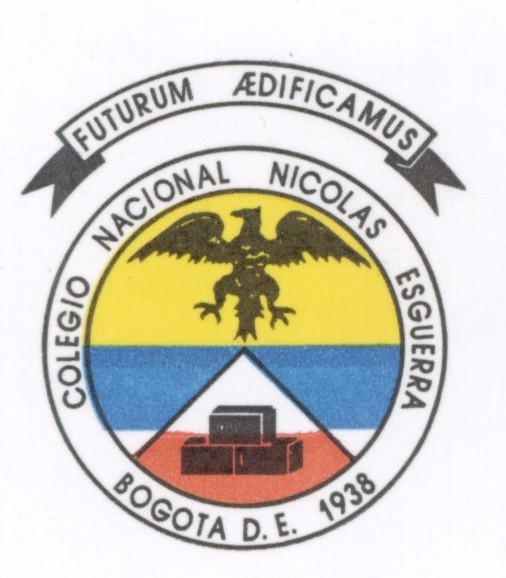 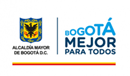 Colegio Nacional Nicolás Esquerra IEDPEI: EDIFICANDO FUTURORESOLUCION 2562 DEL 28 DE AGOSTO DE 2002NIT: 899.999.139-4                                                                          DANE: 11100101091PLAN DE MEJORAMIENTO SEGUNDO TRIMESTRE 2018GRADO: OCTAVOASIGNATURA: BIOLOGÍATALLER DE NIVELACIÓN:PRIMERA PARTE: De acuerdo al cronograma de trabajo trazado para el segundo trimestre y al  material de apoyo utilizado, el estudiante debe presentar en su cuaderno, el glosario (mínimo 30 términos), el mapa conceptual o mental, los dibujos y taller de cada uno de los siguientes capítulos:Control y regulación en los seres vivosEstímulos y respuestas en animalesEl sistema nervioso humanoPercepción sensorialSEGUNDA PARTE: De igual manera debe resolver las siguientes actividades en hojas de examen  y presentarlas junto con el cuaderno en las fechas asignadas.Complete las siguientes frases con las palabras del grupo:Fototropismo, respuesta, axones, estímulos, positiva,  dendritas, ganglios, neurotransmisores, anular, sustancia blanca, homeóstasisLa _____________ se define como el proceso mediante el cual un organismo mantiene su medio interno en equilibrio.La ____________ a estímulos es el conjunto de acciones que realiza un ser vivo después de percibir un cambio.Los ____________ son variaciones que ocurren en el medio interno o en el ambiente y que son capaces de desencadenar una respuesta.La respuesta __________ consiste en acercarse a la fuente del estímulo.El_________________ es un tipo de respuesta a la luz en las plantas.Las __________ son proyecciones del cuerpo celular, que se parecen a las ramas de un árbol.Los cuerpos de las neuronas se asocian en estructuras llamadas ________Los _________________ son unas sustancias que se encargan de   transmitir señales en las neuronas.El sistema nervioso _______ es característico de animales como las estrellas de marLa ______________________ está conformada por _________ mielinizadosCon ayuda del siguiente esquema explique las funciones de cada una de las partes de la neuronaRelacione las definiciones con los diferentes tipos de sistema nervioso en los invertebrados.Con base en la información presentada en el siguiente mapa conceptual, elabore un texto de mínimo una página donde explique de manera general el funcionamiento del sistema nervioso.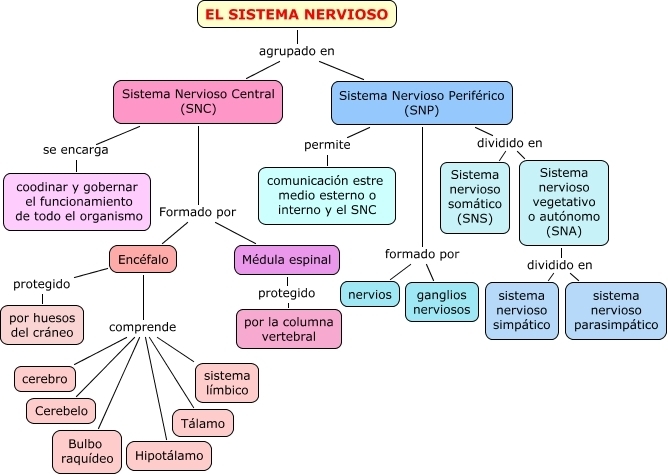 Coloque los nombres de las partes del encéfalo que se observan en cada uno de los cortes y explique su correspondiente función.Seleccione 5 órganos e indique qué sucede si los ganglios de los sistemas simpático y parasimpático se alteran y no pueden controlar su función.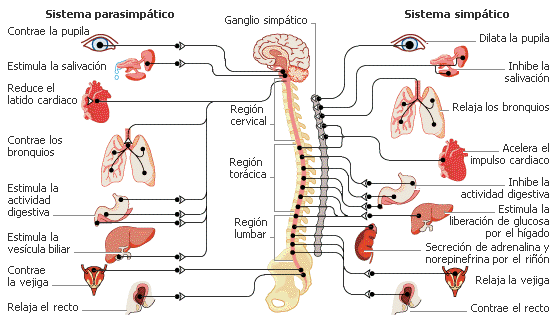 De acuerdo a la información que se presenta en la siguiente imagen explique mediante un comic de mínimo 6 cuadros, cómo se lleva a cabo el proceso de aprendizaje en el cerebro de acuerdo a la intervención de los neurotransmisores en la transmisión de señales entre neuronas. 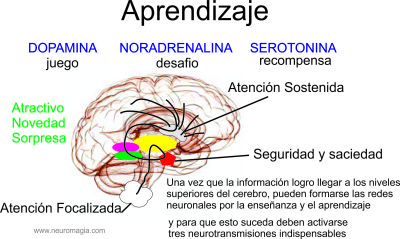 Elabore un cuadro comparativo que incluya dibujos,  donde indique las principales características de los órganos de los sentidos, en cuanto a su anatomía y funciones.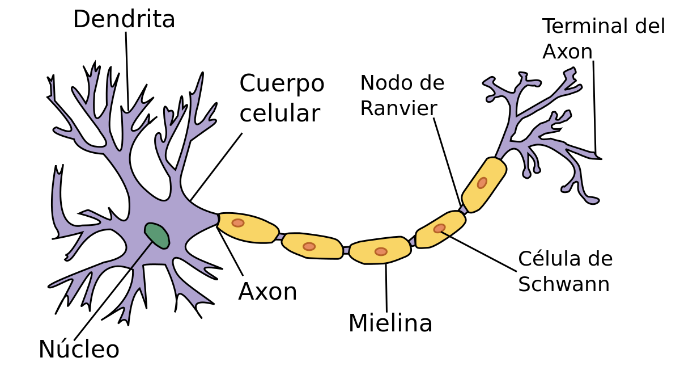 ______________________________________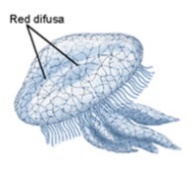        Existe un cordón nervioso que forma un anillo alrededor del esófago, llamado collar periesofágico, de donde parten cordones nerviosos radiales.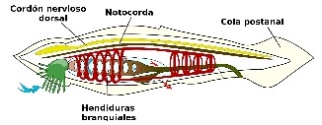          Las neuronas se agrupan en forma de ganglios que se unen mediante cordones nerviosos en posición ventral. Cada ganglio controla una región específica. 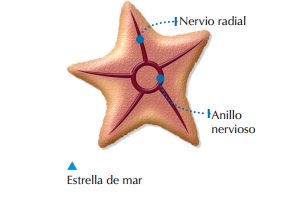          Se presentan acumulaciones de neuronas que se unen y forman cordones nerviosos dispuestos a lo largo del cuerpo.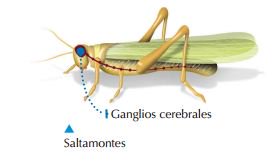           Se crea una conexión directa entre los órganos sensoriales y los efectores  a través de las neuronas. No existe un centro de elaboración de respuetas. 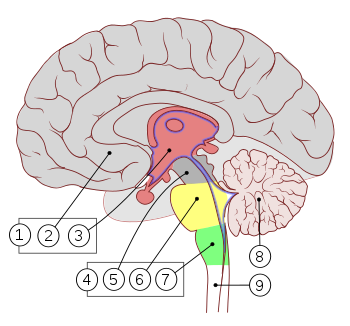 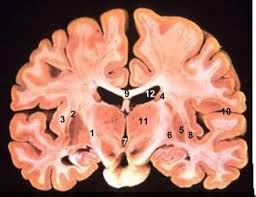 